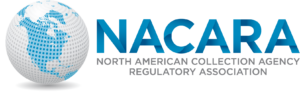 Ensuring the Fair and Equitable Administration of Collection Agency Regulation throughout North America2022 NACARA ANNUAL CONFERENCE & TRAINING EVENTAGENDASheraton Grand Downtown Nashville – Melody Room  October 12th-14th, 2022Times all are CST2022 NACARA ANNUAL CONFERENCE & TRAINING EVENTAGENDASheraton Grand Downtown Nashville – Melody Room  October 12th-14th, 2022Times all are CSTWednesday, October 12, 2022 – Regulators OnlyWednesday, October 12, 2022 – Regulators Only8:30-9:00Welcome & Opening RemarksErin Van Engelen, President of NACARA Carter Lawrence, Tennessee Commissioner of Commerce and Insurance 9:00-9:45 Federal Trade Commission Update  Cybersecurity/Cryptocurrency segmentKelle Slaughter, FTC Southwest Region Investigator9:45-10:30Secret Service GIOC Intelligence Briefing & Regulatory Partnership Engagement – Marc Pearlman, Investigative Analyst, US Secret Service10:30-10:45Break10:45-11:30Regulator Roundtable – Moderator Brad Fletcher, Illinois Department of Financial and Professional Regulation 11:30-12:30Investigation/Examination Techniques Jim Scarbro, Tennessee Bureau of Investigation,Criminal Investigation Division12:30-1:30Lunch in Hotel 1:30-2:30Business Meeting & NACARA Elections 2:30-2:45Break2:45-3:45MDCC– Coordinated Examination Panel Basics of Examination Jillian Lane, Idaho Department of FinanceSandy Gibbons, Connecticut Department of Banking 3:45-4:30Third-Party Disclosure and Use of VendorsRegulation F vs State Law “Inconsistencies and Conflicts”FDCPA – ‘What’s Hot and What’s Not’Manny Newburger, Barron & Newburger, P.C. 5:00-6:30Networking Happy HourThursday, October 13, 2022 - Regulators and IndustryThursday, October 13, 2022 - Regulators and Industry8:30-9:30Student Loan Task Force Panel Update Devin Bragg, CA Dept. of Financial Protection & InnovationBrad Fletcher, Illinois Department of Financial and Professional Regulation 9:30-10:30Debt Collection Update Andy Madden, ACA International David Reid, Receivables Management Association International10:30-10:45Break10:30-12:00Attorney Exemption/Medical Debt Update Panel DiscussionJedd Bellman, Senior Counsel-Buckley, LPKenneth Krach, Maryland Assistant Attorney General Leslie Bender, Sr. Attorney Eversheds Sutherland (US), LLP Missy Meggison, Editor insideARM and The iA Institute12:00– 1:00Lunch in Hotel 1:00-2:30CFPB Regulation F, New Ruling – Training SegmentJohn McNamara, Consumer Financial Protection Bureau 2:30-2:45Break2:45–3:30The “Calm after the Storm” – Post Pandemic TrendsRegulator panel DiscussionGrace Hamilton (WA), Melinda Lee (CA) Matthew Kingsley (WI) and Chip Hellman (TN) 3:30:4:30Regulator/Industry Open Roundtable DiscussionFriday, October 14, 2022 – Regulators and Industry Friday, October 14, 2022 – Regulators and Industry 8:30-9:30Credit Reporting Update – Scores, Trends and Hot TopicsEric J. Ellman, Senior VP – Public Policy and Legal AffairsConsumer Data Industry Association9:30-10:30Non-Bank Cybersecurity Program Procedures Mike Bray, Conference of State Bank Supervisors10:30-11:30 SES Exams/Complaints - Update Lindsay Schmidt, Conference of State Bank Supervisors 12:00Adjourn